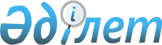 О внесении изменения в решение Зайсанского районного маслихата от 18 сентября 2018 года № 30-3 "Об оказании социальной поддержки специалистам государственных организаций, проживающим и работающим в сельских населенных пунктах Зайсанского района"
					
			Утративший силу
			
			
		
					Решение Зайсанского районного маслихата Восточно-Казахстанской области от 27 декабря 2019 года № 49-3. Зарегистрировано Департаментом юстиции Восточно-Казахстанской области 13 января 2020 года № 6494. Утратило силу решением Зайсанского районного маслихата Восточно-Казахстанской области от 21 сентября 2020 года № 61-6
      Сноска. Утратило силу решением Зайсанского районного маслихата Восточно-Казахстанской области от 21.09.2020 № 61-6 (вводится в действие по истечении десяти календарных дней после дня его первого официального опубликования).

      Примечание ИЗПИ.

      В тексте документа сохранена пунктуация и орфография оригинала.
      В соответствии с пунктом 2 статьи 50 Закона Республики Казахстан от 6 апреля 2016 года "О правовых актах", Зайсанский районный маслихат РЕШИЛ:
      1. Внести в решение Зайсанского районного маслихата от 18 сентября 2018 года № 30-3 "О предоставлении социальной помощи на приобретение топлива специалистам государственных организаций здравоохранения, социального обеспечения, образования, культуры, спорта и ветеринарии, проживающим и работающим в сельских населенных пунктах Зайсанского района" (зарегистрированного в Реестре государственной регистрации нормативных правовых актов за № 5-11-168, опубликовано 27 октября 2018 года в районной газете "Достык" и в Эталонном контрольном банке нормативных правовых актов Республики Казахстан в электронном виде 16 октября 2018 года) следующее изменение:
      пункт 1 изложить в новой редакции:
      "1. Социальная помощь по оплате коммунальных услуг и приобретению топлива оказывается один раз в год за счет бюджетных средств в размере 31104 (тридцать одна тысяча сто четыре) тенге специалистам государственных организаций здравоохранения, социального обеспечения, образования, культуры, спорта и ветеринарии, проживающим и работающим в сельских населенных пунктах Зайсанского района.";
      подпункт 2) пункта 2 изложить в новой редакции:
      "2) Для получения социальной поддержки физическое лицо или его представитель по нотариально заверенной доверенности с заявлением в произвольной форме обращается в некомерческое акционерное общество "Государственная корпорация "Правительство для граждан", уполномоченный орган или акиму поселка, сельского округа и предоставляет перечень документов, указанных в пункте 9 стандарта государственной услуги "Назначение социальной помощи специалистам социальной сферы, проживающим и работющим в сельских населенных пунктах, по приобретению топлива" утвержденный приказом Министра Здравоохранения и социального развития Республики Казахстан от 28 апреля 2015 года № 279.".
      2. Настоящее решение вводится в действие по истечении десяти календарных дней после дня его первого официального опубликования.
					© 2012. РГП на ПХВ «Институт законодательства и правовой информации Республики Казахстан» Министерства юстиции Республики Казахстан
				
      Председатель сессии 

Ф. Мухаметкалиев

      Секретарь районного маслихата 

Д. Ыдырышев
